A N K I E T A badająca potrzeby szkoleniowe i oczekiwania pracodawców wobec kandydatów do pracy i ich kwalifikacjiDane pracodawcy: Nazwa : ___________________________________________________________________ Adres: ____________________________________________________________________Telefon: ___________________________________________________________________E-mail: ____________________________________________________________________Czy planuje Pan/Pani w ciągu najbliższych 12 miesięcy zatrudnienie osób bezrobotnych  lub poszukujących pracy?Tak             Nie            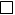 Jeśli planuje Pan / Pani zwiększyć zatrudnienie, to proszę wskazać: w jakich zawodach/na jakich stanowiskach? ____________________________________________________________________________________________________________________________________________________________________________________________________________________________________________________________________________________________________jakie szkolenia powinny być realizowane przez Powiatowy Urząd Pracy w 2023 r.c) Ile osób bezrobotnych lub poszukujących pracy będzie mogło liczyć na zatrudnienie po przeszkoleniu w ww. zakresie: _______________Uwagi: __________________________________________________________________________________________________________________________________________Powyższą informację proszę przesłać do dnia 13.01.2023 r na e-mail: witczak@pup.zagan.pl lub pajdosz@pup.zagan.pl lub za pośrednictwem strony www.praca.gov.pl lub dostarczyć osobiście do Powiatowego Urzędu Pracy w Żaganiu (pok. 22) RODO:Administratorem Pani/Pana danych osobowych jest Powiatowy Urząd Pracy w Żaganiu z siedzibą przy ul. Dworcowej 9, 68-100 Żagań. Pełna treść informacji na temat przetwarzania Państwa danych osobowych znajduje się na stronie internetowej http://zagan.praca.gov.pl/ oraz w siedzibie Administratora. Dziękujemy za wypełnienie ankietyLp.Nazwa/rodzaj szkoleniaLiczba osób, na które istnieje zapotrzebowanie